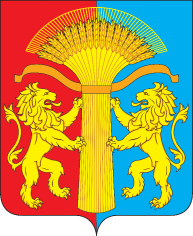 АДМИНИСТРАЦИЯ КАНСКОГО РАЙОНА КРАСНОЯРСКОГО КРАЯПОСТАНОВЛЕНИЕ16.08.2023				            Канск                                           № 481-пг    О внесении изменений в постановление администрации Канского района Красноярского края от 30.09.2019 № 608-пг «Об утверждении муниципальной программы Канского района «Молодёжь Канского района в ХХI веке» В соответствии со статьей 179 Бюджетного кодекса Российской Федерации, Законом Красноярского края от 08.12.2006 № 20-5445                             «О государственной молодежной политике Красноярского края», постановлением правительства Красноярского края от 30.09.2014 №  519-пг                  «Об утверждении государственной программы Красноярского края «Молодежь Красноярского края в ХХI веке»(в редакции от 28.05.2019 №  282-п), постановлением администрации Канского района от 21.08.2013 № 608-пг                «Об утверждении Порядка принятия решений о разработке, формировании                 и реализации муниципальных программ Канского района», (в редакции                       от 25.08.2015  № 453-пг, от 13.05.2016 № 171-пг, от 31.05.2017 № 241-пг,                  от 12.08.2020 № 302-пг),  постановлением администрации Канского района              от 18.08.2022 № 411-пг «Об утверждении перечня муниципальных программ Канского района, предлагаемых к финансированию с 01.01.2023года», руководствуясь статьями 38, 40 Устава Канского района Красноярского края, ПОСТАНОВЛЯЮ:Внести в постановление администрации Канского района Красноярского края от 30.09.2019 № 608-пг «Об утверждении муниципальной программы Канского района «Молодёжь Канского района в ХХI веке»                        (в редакции от  12.02.2020 № 63-пг, от 06.07.2020  № 242-пг,                                          от 03.12.2020 № 560-пг, от 14.12.2021 № 659-пг, от 20.12.2021 № 714-пг,                       от 31.03.2022 № 106-пг, от 16.12.2022 № 674-пг, от 27.12.2022 № 701-пг) (далее – Постановление) следующие изменения:Приложение к Постановлению изложить в новой редакции согласно приложению, к настоящему постановлению.  Контроль за выполнением настоящего постановления оставляю за собой.Настоящее постановление вступает в силу в день, следующий за днем его опубликования в официальном печатном издании «Вести Канского района» и подлежит размещению на официальном сайте муниципального образования Канский район в информационно-телекоммуникационной сети «Интернет».Глава Канского района                                                                  А. А. ЗаруцкийМуниципальная программа Канского района «Молодёжь Канского района в ХХI веке»Паспорт Муниципальной программыХарактеристика текущего состояния соответствующей сферы с указанием основных показателей социально-экономического развития Канского района и анализ социальных, финансово-экономических и прочих рисков реализации программы	Муниципальная молодежная политика выстраивается на основании «Основ государственной молодежной политики Российской Федерации на период до 2025 года» (Распоряжение правительства РФ от 29.11.2014 г. N 2403-р), закона Красноярского края о государственной молодежной политике Красноярского Края от 08.12.2006 № 20 5445).В Основах государственной молодежной политики Российской Федерации на период до 2025 год (распоряжение Правительства Российской Федерации от 29.11.2014 № 2403-руказано, что «государственную молодежную политику следует рассматривать как, направление деятельности Российской Федерации, представляющее собой систему мер нормативно-правового, финансово-экономического, организационно-управленческого, информационно-аналитического, кадрового и научного характера, реализуемых  на основе взаимодействия с институтами гражданского общества                                   и гражданами, активного межведомственного взаимодействия, направленных на гражданско-патриотическое и духовно-нравственное воспитание  молодежи,  расширение  возможностей  для  эффективной самореализации молодежи и повышение уровня ее потенциала в целях достижения устойчивого социально-экономического развития, глобальной конкурентоспособности,  национальной  безопасности  страны,  а  также упрочения ее лидерских позиций на мировой арене.В этой связи выделяются направления программных действий: создание условий для развития потенциала молодежи и его реализации в интересах развития Канского района, усиление патриотического воспитания молодежи района, развитие мер поддержки молодежи.С 2013 года сложилась структура муниципальной молодежной политики: учреждение по работе с молодежью – Муниципальное бюджетное учреждение «Молодежный многопрофильный центр Канского района» (далее – МБУ «МЦ»), начальник МКУ «ОКС и ДМ Канского района»,                                                                 курирующий вопросы молодежной политики. На сегодняшний день МБУ «МЦ» является координирующим центром муниципальной молодежной политики, включающий в свои направления работы субъекты, работающие                 с молодежью: институты гражданского общества, общественные объединения    и молодежные организации. Миссия МБУ «МЦ» – выявление, развитие                         и направление потенциала молодежи на решение вопросов развития территории, вопросов местного значения.Сложившаяся в настоящее время ситуация в молодежной среде неоднозначна. С одной стороны, современную молодежь отличает рост самостоятельности, практичности и мобильности, заинтересованности                          в получении качественного образования, влияющего на дальнейшее трудоустройство и карьеру. С другой стороны, молодым людям присущ низкий уровень интереса и участия в событиях политической, экономической                и культурной жизни. Остается острой проблема социальной интеграции молодых людей. В районе создаются базовые условия для полноценной самореализации молодежи в социально-экономической и общественно-политической сферах жизни, чтобы молодежь, развивая индивидуальные качества, проявляла высокий уровень социальной активности.Но пока всего 15 % молодежи участвуют в социальных проектах от всей молодежи, проживающей в районе. Такой незначительный показатель – не только результат недостаточной социальной активности самой молодежи района, но и недостаточно эффективной общегосударственной системы, реализующей молодежную политику краевого и муниципального уровней.В целях решения указанных проблем разработана настоящая Программа, реализация которой является важной составной частью социально-экономической политики, проводимой администрацией Канского района.Молодежь является стратегическим ресурсом развития любого общества. Успешное социально-экономическое развитие Канского района Красноярского края во многом будет определяться тем, насколько молодежь знает и принимает цели и задачи развития района, связывает с ним свои жизненные перспективы, обладает необходимыми физическими, интеллектуальными и нравственными качествами, имеет необходимые возможности для участия в общественной                      и культурной жизни.Муниципальная программа разработана в соответствии с основным направлениям Краевой молодежной политики.Реализация муниципальной молодежной политики Канского района ориентирована на граждан в возрасте от 14 до 35 лет. Приоритетными направлениями молодежной политики в Канском районе стали:- реализация молодежных инициатив, включение молодежи в социально-экономическую жизнь района;- развитие целостной воспитательной системы, способствующей обеспечить целенаправленное воздействие на сознание молодежи, на воспитание чувства патриотизма, духовно-нравственное и патриотическое воспитание молодежи; - обеспечение эффективной социализации молодёжи, находящейся                      в трудной жизненной ситуации;- пропаганда здорового образа жизни. 	Муниципальная молодежная политика должна выстраивать межведомственную политику работы с молодежью с учетом личных запросов каждого молодого человека и стратегических задач экономики района. В этой связи выделяются направления программных действий: создание условий для развития потенциала молодежи и его реализации в интересах развития Канского района, усиление патриотического воспитания молодежи краяПриоритеты и цели социально-экономического развития молодежной политики Канского района, описание основных целей и задач программы, прогноз развития соответствующей сферыПриоритеты и цели социально-экономического развития молодежной политики Канского района определены в соответствии со следующими документами и нормативными правовыми актами Российской Федерации                    и Красноярского края:Статья 179 Бюджетного кодекса Российской Федерации;  Закон Красноярского края от 08.12.2006 № 20-5445 «О государственной молодежной политике Красноярского края»;Постановление правительства Красноярского края от 30.09.2014 № 519-п «Об утверждении государственной программы Красноярского края «Молодежь Красноярского края в ХХI веке»;Целью Программы является: создание условий для развития потенциала молодежи и его реализации в интересах развития Канского района, содействие успешной интеграции молодежи в общество и повышению ее роли в жизни района, края, страны.Программа предполагает решение следующих задач:- создание условий для творческой самореализации и развитие социальной активности у молодежи Канского района;- создание условий для духовного, культурного, физического развития, социальной защиты подростков и молодежи в сфере учреждений молодежной политики на территории Канского района.В соответствии с поставленными задачами предполагается достижение следующих индикаторов и показателей результативности Программы:Таблица 1Сроки реализации Программы: 2023 -2026 годы.Ожидаемые конечные результаты реализации Программы приведены               в приложении 1 к паспорту: Количество подростков и молодежи, принимающих участие                           в мероприятиях с 800 человек в 2023 году до 900 человек к 2026 году;Увеличение доли существующих молодежных социальных проектов, направленных на развитие района на 2% ежегодно;Увеличение доли молодых людей, вовлеченных в организацию мероприятий молодежной политики Канского района на 2% ежегодно.4. Механизм реализации основных мероприятий ПрограммыИсточником финансирования программы являются средства районного                         и краевого бюджетов. Главным распорядителем бюджетных средств программы является администрация Канского района, получателем средств районного бюджета является МБУ «МЦ». Расходование бюджетных средств на финансирование расходов                        по поставке товаров осуществляется в соответствии с Федеральным законом                от 05.04.2013 № 44-ФЗ «О контрактной системе в сфере закупок товаров, работ, услуг для обеспечения государственных и муниципальных нужд».МБУ «МЦ» направляют заявки в МКУ Техноцентр учреждений культуры Канского района на финансирование мероприятий программы, который в свою очередь направляет заявку в Финуправление Канского района                                      на финансирование мероприятий программы. Финуправление Канского района перечисляет денежные средства на лицевые счета получателей бюджетных средств в течение пяти рабочих дней со дня поступления заявки. В случае отсутствия денежных средств на едином бюджетном счете перечисление производится после их поступления на единый счет бюджета. Объёмы финансирования подлежат ежегодному уточнению в соответствии с законом                о районном бюджете на очередной финансовый год и плановый период.Общую координацию выполнения программы и реализацию районных проектов и мероприятий выполняет МБУ «МЦ», который:- разрабатывает и утверждает Положения мероприятий программы, разрабатывает проекты распоряжений, постановлений;- организует проведение программных мероприятий;- привлекает дополнительные ресурсы, необходимые для успешной реализации программы;- организует деятельность по информированию населения района                         о реализации программы в СМИ, на встречах с населением района.Бюджетные средства, направленные на реализацию программы,                      не использованные по целевому назначению, подлежат возврату в районный бюджет. Управление и исполнение программы осуществляется МБУ "МЦ", который является ответственным за реализацию, достижение конечного результата, целевого и эффективного использования финансовых средств, выделяемых на выполнение программы.МБУ "МЦ», как орган, ответственный за реализацию Программы, осуществляет:- координацию исполнения программных мероприятий, мониторинг                    их реализации;- непосредственный контроль заходом реализации мероприятий программы;- подготовку отчетов о реализации программы;- ежегодную оценку эффективности реализации программы                                   в соответствии с порядком проведения оценки эффективности реализации муниципальных программ.Отчет и доклад о целевом использовании бюджетных средств программы предоставляется в МКУ «Финансовое управление администрации Канского района» и «Отдел планирования и экономического развития администрации Канского района» до 01 марта очередного финансового года по форме, согласно постановлению администрации Канского района № 608-пг                             от 21.08.2013 «Об утверждении Порядка принятия решений о разработке, формировании и реализации муниципальных программ Канского района».Текущий контроль за целевым расходованием бюджетных средств осуществляют администрация Канского района.Контроль за целевым расходованием бюджетных средств осуществляет Счетная палата Канского района.Программные мероприятия являются комплексом практических мер, сформированных таким образом, чтобы обеспечить достижение реальных результатов в решении проблем дальнейшего развития молодежной политики Канского района.Перечень программных мероприятий с ресурсами, сроками выполнения,  а также с указанием ответственного за реализацию программных мероприятий, приведен в приложении № 2 к Программе. Прогноз конечных результатов программы, характеризующих целевое состояние (изменение состояния) уровня и качества жизни населения, социальной сферы, экономики, степени реализации других общественно значимых интересови потребностей на территории Канского районаКоличество проведенных мероприятий 18 ед. ежегодно;Количество подростков и молодежи, принимающих участие                                 в мероприятиях с 800 человек в 2023 году до 900 человек к 2026 году;Увеличение доли существующих молодежных социальных проектов, направленных на развитие района на 2% ежегодно;Увеличение доли молодых людей, вовлеченных в организацию мероприятий молодежной политики Канского района на 2% ежегодно.Цель, задачи, целевые показатели и показатели результативности приведены в приложении № 1 к паспорту данной Программы.Целевые показатели на долгосрочный период приведены в приложении № 2 к паспорту данной Программы.6. Информация о распределении планируемых расходов по основным мероприятиям Программы	Информация о распределении планируемых расходов по основным мероприятиям Программы приведена в приложениях № 1, 2 к данной Программе.7. Информация о ресурсном обеспечении и прогнозной оценке расходов                на реализацию целей Программы с учетом источников финансирования, в том числе краевого бюджета, и бюджета муниципального образования Канского района, а также перечень реализуемых ими мероприятий, в случае участия в разработке и реализации ПрограммыОбщий объем финансирования муниципальной Программы на период погодам:2023 год – 5084,9 тыс. руб.федеральный бюджет – 0,0 тыс. руб.краевой бюджет –  1042,7 тыс. руб.,районный бюджет – 4042,2 тыс. руб.внебюджетные источники –  0,0 тыс. руб.,2024 год – 4717,7 тыс. руб., федеральный бюджет – 0,0 тыс. руб.краевой бюджет –  675,5 тыс. руб.,районный бюджет – 4042,2 тыс. руб.внебюджетные источники –  0,0 тыс. руб.,2025 год – 4717,7 тыс. руб., федеральный бюджет – 0,0 тыс. руб.краевой бюджет –  675,5 тыс. руб.,районный бюджет – 4042,2 тыс. руб.внебюджетные источники –  0,0 тыс. руб.2026 год – 4717,7 тыс. руб., федеральный бюджет – 0,0 тыс. руб.краевой бюджет –  675,5 тыс. руб.,районный бюджет – 4042,2 тыс. руб.внебюджетные источники –  0,0 тыс. руб.Ресурсное обеспечение программы, осуществляемое за счет средств федерального, краевого и местного бюджетов, носит прогнозный характер                   и подлежит ежегодному уточнению в установленном порядке                                    при формировании проектов соответствующих бюджетов на очередной год                           и плановый период. Информация о ресурсном обеспечении и прогнозной оценке расходов                  на реализацию целей Программы с учетом источников финансирования, в том числе по уровням бюджетной системы приведена в приложении № 1, 2                      к данной Программе.Перечень целевых показателей и показателей результативности Программыс расшифровкой плановых значений по годам ее реализацииЦелевые показатели на долгосрочный периодРаспределение планируемых расходов за счет средств районного бюджетапо мероприятиям ПрограммыИнформация о ресурсном обеспечении и прогнозной оценке расходов на реализацию целей муниципальной программы                                          Канского района с учетом источников финансирования, в том числе по уровням бюджетной системыПрогноз сводных показателей муниципальных заданий на оказание (выполнение) муниципальных услуг (работ) МБУ «МЦ» по муниципальной программе «Молодёжь Канского района в ХХI веке»Приложениек постановлению администрацииКанского районаот 16.08.2023 № 481-пгНаименование муниципальной программы«Молодёжь Канского района в ХХI веке» (далее – Программа).Основание для разработки муниципальной программыСтатья 179 Бюджетного кодекса Российской Федерации, Закон Красноярского края от 08.12.2006 № 20-5445                                     «О государственной молодежной политике Красноярского края», Постановление правительства Красноярского края                    от 30.09.2014 №  519-п «Об утверждении государственной программы Красноярского края «Молодежь Красноярского края в ХХI веке» (в редакции от 28.05.2019 № 282-п), постановление  администрации Канского района от 21.08.2013 № 608-пг «Об утверждении Порядка принятия решений                       о разработке, формировании и реализации муниципальных программ Канского района» (в редакции от 25.08.2015 № 453-пг, от 13.05.2016 № 171-пг, от 31.05.2017 № 241-пг,                             от 12.08.2020 № 302-пг), постановление администрации Канского района от 18.08.2022 № 411-пг «Об утверждении перечня муниципальных программ Канского района, предлагаемых к финансированию с 01.01.2023 года»Ответственный исполнительПрограммыМуниципальное бюджетное учреждение «Молодежный многопрофильный центр Канского района» (далее – МБУ «МЦ»)Соисполнители муниципальной программы–Перечень подпрограмм основных мероприятий муниципальной программыОсновное мероприятие:Обеспечение деятельности (оказание услуг) подведомственных учреждений – молодежных центровЦель ПрограммыСоздание условий для развития потенциала молодежи и его реализации в интересах развития Канского района, содействие успешной интеграции молодежи в общество и повышению ее роли в жизни района, края, страны.Задачи ПрограммыСоздание условий для творческой самореализации и развитие социальной активности у молодежи Канского района;Создание условий для духовного, культурного, физического развития, социальной защиты подростков и молодежи в сфере учреждений молодежной политики на территории Канского района.Этапы и сроки реализации Программы2023 – 2026 годыЦелевые показатели и показатели результативности ПрограммыЦелевые показатели Программы (индикаторы):Количество проведенных мероприятий с 17 единиц в 2022 году до 18единиц к 2025 годуПоказатели результативности Программы:Количество подростков и молодежи, принимающих участие в мероприятиях с 600 человек в 2022 году до 800 человек к 2025 году;Увеличение доли существующих молодежных социальных проектов, направленных на развитие района на 2% ежегодно;Увеличение доли молодых людей, вовлеченных в организацию мероприятий молодежной политики Канского района на2% ежегодно.Ресурсное обеспечение ПрограммыОбщий объем финансирования муниципальной Программы на период 2023-2026 гг. –19 238,0 тыс. руб., из них по годам: 2023 год – 5084,9 тыс. руб., федеральный бюджет – 0,0 тыс. руб.,краевой бюджет –  1042,7 тыс. руб.,районный бюджет – 4042,2 тыс. руб.,внебюджетные источники –  0,0 тыс. руб.2024 год – 4717,7тыс. руб., федеральный бюджет – 0,0 тыс. руб.,краевой бюджет –  675,5 тыс. руб.,районный бюджет – 4042,2 тыс. руб.,внебюджетные источники –  0,0 тыс. руб.2025 год – 4717,7 тыс. руб., федеральный бюджет – 0,0 тыс. руб.краевой бюджет –  675,5 тыс. руб.,районный бюджет – 4042,2 тыс. руб.,внебюджетные источники –  0,0 тыс. руб.2026 год – 4717,7 тыс. руб., федеральный бюджет – 0,0 тыс. руб.краевой бюджет –  675,5 тыс. руб.,районный бюджет – 4042,2 тыс. руб.,внебюджетные источники –  0,0 тыс. руб.Наименование индикаторов и показателейНаименование индикаторов и показателейНаименование индикаторов и показателейКоличество подростков и молодежи, принимающих участие в мероприятияхчеловекУвеличение доли существующих молодежных социальных проектов, направленных на развитие района %Увеличение доли молодых людей, вовлеченных в организацию мероприятий молодежной политики Канского района %.2022 год800222023 год800222024 год800222025 год800222026 год 90022Приложение № 1к паспорту муниципальной программы«Молодёжь Канского района в ХХI веке» Цели,    
задачи,   
показателиЕдиница
измеренияВес показателяИсточник 
информации20222023202420252026Цель: Создание условий для развития потенциала молодежи и его реализации в интересах развития Канского района, содействие успешной интеграции молодежи в общество и повышению ее роли в жизни района, края, страны.Цель: Создание условий для развития потенциала молодежи и его реализации в интересах развития Канского района, содействие успешной интеграции молодежи в общество и повышению ее роли в жизни района, края, страны.Цель: Создание условий для развития потенциала молодежи и его реализации в интересах развития Канского района, содействие успешной интеграции молодежи в общество и повышению ее роли в жизни района, края, страны.Цель: Создание условий для развития потенциала молодежи и его реализации в интересах развития Канского района, содействие успешной интеграции молодежи в общество и повышению ее роли в жизни района, края, страны.Цель: Создание условий для развития потенциала молодежи и его реализации в интересах развития Канского района, содействие успешной интеграции молодежи в общество и повышению ее роли в жизни района, края, страны.Цель: Создание условий для развития потенциала молодежи и его реализации в интересах развития Канского района, содействие успешной интеграции молодежи в общество и повышению ее роли в жизни района, края, страны.Цель: Создание условий для развития потенциала молодежи и его реализации в интересах развития Канского района, содействие успешной интеграции молодежи в общество и повышению ее роли в жизни района, края, страны.Цель: Создание условий для развития потенциала молодежи и его реализации в интересах развития Канского района, содействие успешной интеграции молодежи в общество и повышению ее роли в жизни района, края, страны.Цель: Создание условий для развития потенциала молодежи и его реализации в интересах развития Канского района, содействие успешной интеграции молодежи в общество и повышению ее роли в жизни района, края, страны.Цель: Создание условий для развития потенциала молодежи и его реализации в интересах развития Канского района, содействие успешной интеграции молодежи в общество и повышению ее роли в жизни района, края, страны.Количество проведенных мероприятий ежегодноЕд.хСтатистическая отчетность1818181818Задача: Создание условий для духовного, культурного, физического развития, творческой самореализации и развитие социальной активности социальной защиты подростков и молодежи на территории Канского районаЗадача: Создание условий для духовного, культурного, физического развития, творческой самореализации и развитие социальной активности социальной защиты подростков и молодежи на территории Канского районаЗадача: Создание условий для духовного, культурного, физического развития, творческой самореализации и развитие социальной активности социальной защиты подростков и молодежи на территории Канского районаЗадача: Создание условий для духовного, культурного, физического развития, творческой самореализации и развитие социальной активности социальной защиты подростков и молодежи на территории Канского районаЗадача: Создание условий для духовного, культурного, физического развития, творческой самореализации и развитие социальной активности социальной защиты подростков и молодежи на территории Канского районаЗадача: Создание условий для духовного, культурного, физического развития, творческой самореализации и развитие социальной активности социальной защиты подростков и молодежи на территории Канского районаЗадача: Создание условий для духовного, культурного, физического развития, творческой самореализации и развитие социальной активности социальной защиты подростков и молодежи на территории Канского районаЗадача: Создание условий для духовного, культурного, физического развития, творческой самореализации и развитие социальной активности социальной защиты подростков и молодежи на территории Канского районаЗадача: Создание условий для духовного, культурного, физического развития, творческой самореализации и развитие социальной активности социальной защиты подростков и молодежи на территории Канского районаЗадача: Создание условий для духовного, культурного, физического развития, творческой самореализации и развитие социальной активности социальной защиты подростков и молодежи на территории Канского районаКоличество  подростков и молодежи, принимающих участие в мероприятиях молодежной политики Канского районаЕд.0,4Статистическая отчетность800800800800900Увеличение доли существующих молодежных социальных проектов, направленных на развитие района ежегодно%0,3Статистическая отчетность22222Увеличение доли молодых людей, вовлеченных в организацию мероприятий молодежной политики Канского района%0,3Статистическая отчетность22222Директор МБУ «МЦ»Е. А. МерзляковаПриложение № 2к паспорту муниципальной программы«Молодёжь Канского района в ХХI веке» Цели,  
целевые 
показателиЕдиница 
измерения2022год2023год2024 годПлановый периодПлановый периодДолгосрочный период по годамДолгосрочный период по годамДолгосрочный период по годамДолгосрочный период по годамДолгосрочный период по годамДолгосрочный период по годамДолгосрочный период по годамДолгосрочный период по годамДолгосрочный период по годамЦели,  
целевые 
показателиЕдиница 
измерения2022год2023год2024 год2024 год2025год2026 год2027год2028 год2028год2030год2031 год2032год2033 год2034 годЦель: Создание условий для развития потенциала молодежи и его реализации в интересах развития Канского района, содействие успешной интеграции молодежи в общество и повышению ее роли в жизни района, края, страны.Цель: Создание условий для развития потенциала молодежи и его реализации в интересах развития Канского района, содействие успешной интеграции молодежи в общество и повышению ее роли в жизни района, края, страны.Цель: Создание условий для развития потенциала молодежи и его реализации в интересах развития Канского района, содействие успешной интеграции молодежи в общество и повышению ее роли в жизни района, края, страны.Цель: Создание условий для развития потенциала молодежи и его реализации в интересах развития Канского района, содействие успешной интеграции молодежи в общество и повышению ее роли в жизни района, края, страны.Цель: Создание условий для развития потенциала молодежи и его реализации в интересах развития Канского района, содействие успешной интеграции молодежи в общество и повышению ее роли в жизни района, края, страны.Цель: Создание условий для развития потенциала молодежи и его реализации в интересах развития Канского района, содействие успешной интеграции молодежи в общество и повышению ее роли в жизни района, края, страны.Цель: Создание условий для развития потенциала молодежи и его реализации в интересах развития Канского района, содействие успешной интеграции молодежи в общество и повышению ее роли в жизни района, края, страны.Цель: Создание условий для развития потенциала молодежи и его реализации в интересах развития Канского района, содействие успешной интеграции молодежи в общество и повышению ее роли в жизни района, края, страны.Цель: Создание условий для развития потенциала молодежи и его реализации в интересах развития Канского района, содействие успешной интеграции молодежи в общество и повышению ее роли в жизни района, края, страны.Цель: Создание условий для развития потенциала молодежи и его реализации в интересах развития Канского района, содействие успешной интеграции молодежи в общество и повышению ее роли в жизни района, края, страны.Цель: Создание условий для развития потенциала молодежи и его реализации в интересах развития Канского района, содействие успешной интеграции молодежи в общество и повышению ее роли в жизни района, края, страны.Цель: Создание условий для развития потенциала молодежи и его реализации в интересах развития Канского района, содействие успешной интеграции молодежи в общество и повышению ее роли в жизни района, края, страны.Цель: Создание условий для развития потенциала молодежи и его реализации в интересах развития Канского района, содействие успешной интеграции молодежи в общество и повышению ее роли в жизни района, края, страны.Цель: Создание условий для развития потенциала молодежи и его реализации в интересах развития Канского района, содействие успешной интеграции молодежи в общество и повышению ее роли в жизни района, края, страны.Цель: Создание условий для развития потенциала молодежи и его реализации в интересах развития Канского района, содействие успешной интеграции молодежи в общество и повышению ее роли в жизни района, края, страны.Цель: Создание условий для развития потенциала молодежи и его реализации в интересах развития Канского района, содействие успешной интеграции молодежи в общество и повышению ее роли в жизни района, края, страны.Цель: Создание условий для развития потенциала молодежи и его реализации в интересах развития Канского района, содействие успешной интеграции молодежи в общество и повышению ее роли в жизни района, края, страны.Количество проведённых общественных мероприятий, акций и реализованных проектовЕд.1818181818181818181818181818Директор МБУ «МЦ»Е. А. МерзляковаПриложение № 1к муниципальной программе«Молодёжь Канского района в ХХI веке» Статус (муниципальная программа, подпрограмма)Наименование программы, подпрограммыНаименование ГРБСКод бюджетной классификацииКод бюджетной классификацииКод бюджетной классификацииКод бюджетной классификацииРасходы (тыс. руб.) годыРасходы (тыс. руб.) годыРасходы (тыс. руб.) годыРасходы (тыс. руб.) годыРасходы (тыс. руб.) годыРасходы (тыс. руб.) годыСтатус (муниципальная программа, подпрограмма)Наименование программы, подпрограммыНаименование ГРБСГРБСРзПрЦСРВРТекущий финансовый год 2023годОчередной  финансовый год 2024 годпервый год планового периода 2025 годвторой год планового периода 2026 годитого на период 2023-2026гг.Муниципальная  программа «Молодёжь Канского района в ХХI веке»всего расходные обязательства по подпрограмме852ХХХ4042,24042,24042,24042,216 168,8Муниципальная  программа «Молодёжь Канского района в ХХI веке»в том числе по ГРБС:Муниципальная  программа «Молодёжь Канского района в ХХI веке»Администрация Канского района 852ХХХ4042,24042,24042,24042,216 168,8Муниципальная  программа «Молодёжь Канского района в ХХI веке»в том числе по ГРБС:Муниципальная  программа «Молодёжь Канского района в ХХI веке»Администрация Канского района	 852	Х	Х	Х852ХХХ0,00,00,00,00,0Муниципальная  программа «Молодёжь Канского района в ХХI веке»в том числе по ГРБС:Муниципальная  программа «Молодёжь Канского района в ХХI веке»Администрация Канского района 852ХХХ0,00,00,00,00,0Мероприятие 1 Муниципальной программыОбеспечение деятельности (оказание услуг) подведомственных учреждений – молодежных центроввсего расходные обязательства по подпрограмме85207070290066106103850,23850,23850,23850,215 400,8Мероприятие 1 Муниципальной программыОбеспечение деятельности (оказание услуг) подведомственных учреждений – молодежных центровв том числе по ГРБС:Мероприятие 1 Муниципальной программыОбеспечение деятельности (оказание услуг) подведомственных учреждений – молодежных центровАдминистрация Канского района852070702900066106103850,23850,23850,23850,215 400,8Мероприятие 2Муниципальной программыСофинансирование расходов на поддержку деятельности муниципальных молодежных центроввсего расходные обязательства по подпрограмме85207070290S4560610172,0172,0172,0172,0688,0Мероприятие 2Муниципальной программыСофинансирование расходов на поддержку деятельности муниципальных молодежных центровв том числе по ГРБС:Мероприятие 2Муниципальной программыСофинансирование расходов на поддержку деятельности муниципальных молодежных центровАдминистрация Канского района852070702900S4560610172,0172,0172,0172,0688,0Мероприятие 3 Муниципальной программыСофинансирование расходов за счет районного бюджета на развитие системы патриотического воспитания в рамках деятельности муниципальных молодежных центроввсего расходные обязательства по подпрограмме852070702900S454061020,020,020,020,080,0Мероприятие 3 Муниципальной программыСофинансирование расходов за счет районного бюджета на развитие системы патриотического воспитания в рамках деятельности муниципальных молодежных центровв том числе по ГРБС:Мероприятие 3 Муниципальной программыСофинансирование расходов за счет районного бюджета на развитие системы патриотического воспитания в рамках деятельности муниципальных молодежных центровАдминистрация Канского района852070702900S454061020,020,020,020,080,0Директор МБУ «МЦ»Е. А. МерзляковаПриложение № 2к муниципальной программе «Молодёжь Канского района в ХХI веке»Статус (Муниципальная программа)Наименование муниципальной программы, подпрограммы муниципальной программыОтветственный исполнитель, соисполнители                                Оценка расходов (тыс. руб.), годы                                Оценка расходов (тыс. руб.), годы                                Оценка расходов (тыс. руб.), годы                                Оценка расходов (тыс. руб.), годы                                Оценка расходов (тыс. руб.), годыСтатус (Муниципальная программа)Наименование муниципальной программы, подпрограммы муниципальной программыОтветственный исполнитель, соисполнители2023202420252026Итого на период 2023-2026гг.Муниципальная программа «Молодёжь Канского района в ХХI веке»Всего5 084,94717,74717,74717,719 238,0Муниципальная программа «Молодёжь Канского района в ХХI веке»в том числе:Муниципальная программа «Молодёжь Канского района в ХХI веке»федеральный бюджет(*)0,00,00,00,00,0Муниципальная программа «Молодёжь Канского района в ХХI веке»краевой бюджет1042,7675,5675,5675,53 069,2Муниципальная программа «Молодёжь Канского района в ХХI веке»внебюджетные источники0,00,00,00,00,0Муниципальная программа «Молодёжь Канского района в ХХI веке»бюджеты муниципальных образований (**)4042,24042,24042,24042,216 168,8Муниципальная программа «Молодёжь Канского района в ХХI веке»юридические лицаДиректор МБУ «МЦ»Е. А. МерзляковаПриложение № 3к муниципальной программе «Молодёжь Канского района в ХХI веке»Наименование услуги, показателя объема услуги (работы)Количество мероприятийКоличество мероприятийКоличество мероприятийКоличество мероприятийКоличество мероприятийРасходы районного бюджета на оказание (выполнение) муниципальной услуги (работы), тыс. руб.Расходы районного бюджета на оказание (выполнение) муниципальной услуги (работы), тыс. руб.Расходы районного бюджета на оказание (выполнение) муниципальной услуги (работы), тыс. руб.Расходы районного бюджета на оказание (выполнение) муниципальной услуги (работы), тыс. руб.Расходы районного бюджета на оказание (выполнение) муниципальной услуги (работы), тыс. руб.Наименование услуги, показателя объема услуги (работы)Отчетный финансовый 2022годТекущий финансовый 2023годОчередной финансовый 2024годПервый год планового периода 2025 годВторой год планового периода 2026 годОтчетный финансовый 2022годТекущий финансовый 2023годОчередной финансовый 2024годПервый год планового периода 2025 годВторой год планового периода 2026 годНаименование услуги (работы) и ее содержание: Организация досуга детей, подростков и молодежиНаименование услуги (работы) и ее содержание: Организация досуга детей, подростков и молодежиНаименование услуги (работы) и ее содержание: Организация досуга детей, подростков и молодежиНаименование услуги (работы) и ее содержание: Организация досуга детей, подростков и молодежиНаименование услуги (работы) и ее содержание: Организация досуга детей, подростков и молодежиНаименование услуги (работы) и ее содержание: Организация досуга детей, подростков и молодежиНаименование услуги (работы) и ее содержание: Организация досуга детей, подростков и молодежиНаименование услуги (работы) и ее содержание: Организация досуга детей, подростков и молодежиНаименование услуги (работы) и ее содержание: Организация досуга детей, подростков и молодежиНаименование услуги (работы) и ее содержание: Организация досуга детей, подростков и молодежиНаименование услуги (работы) и ее содержание: Организация досуга детей, подростков и молодежиКоличество проведенных мероприятий18181818184042,24042,24042,24042,24042,2Директор МБУ «МЦ»Е. А. Мерзлякова